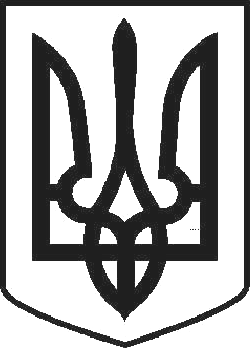 УКРАЇНАЧОРТКІВСЬКА МІСЬКА РАДА ТРИДЦЯТЬ П’ЯТА СЕСІЯ СЬОМОГО СКЛИКАННЯРІШЕННЯвід 02 лютого 2018 року	№ 962м. ЧортківПро хід виконання Комплексної	програми розвитку футболу в місті Чорткові на період 2016-2021 років та Міської програми розвитку волейболу і баскетболу на 2016 - 2020 роки за 2017 рікЗаслухавши та обговоривши інформацію начальника відділу молоді та спорту Управління освіти, молоді та спорту міської ради Нагірного В.С. про стан виконання Комплексної програми розвитку футболу в місті Чорткові на період 2016-2021 років та Міської програми розвитку волейболу і баскетболу на 2016-2020 роки за 2017 рік, керуючись статтею 26 Закону України «Про  місцеве самоврядування в Україні», міська радаВИРІШИЛА:Інформацію начальника відділу молоді та спорту Управління освіти, молоді та спорту міської ради Нагірного В. С. – взяти до відома.Начальнику відділу молоді та спорту Управління освіти, молоді та спорту міської ради Нагірному В.С.:продовжити роботу по виконанню Комплексної програми розвитку футболу в місті Чорткові на період 2016-2021 років та Міської програми розвитку волейболу і баскетболу на 2016-2020 роки;забезпечити участь команд міста Чорткова в обласних чемпіонатах та чемпіонатах України;домогтися покращення матеріально-технічної бази спортивних об'єктів.Контроль за організацією виконання рішення покласти на заступника міського голови з питань діяльності виконавчих органів ради Тимофія Р.М. та постійну комісію міської ради з гуманітарних питань та соціального захисту громадян.Секретар міської ради	Я.П. Дзиндра